DECLARACIÓN RESPONSABLE:D / Dª ________________________________, con DNI _________________ y/o en su nombre su________o tutor D / Dª ________________________________, con DNI_________________, declaro que los datos arriba recogidos son ciertos, y así los ponemos en conocimiento del Centro Lamastelle de ASPRONAGA, con el fin de ingresar en ese servicio. Para que así conste, firmo la presente a fecha ................... de ................................................ de 2020.Firma D / Dª							Firma D / Dª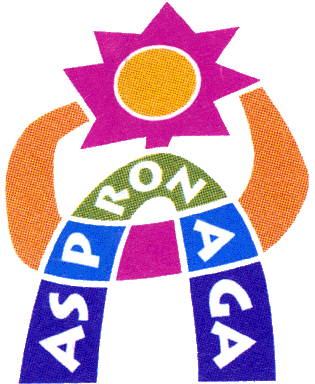 CENTRO LABORAL   LAMASTELLECentro Ocupacional y Centro de DíaServicio Laboral-Ocupacional y de Apoyo Personal y Social a Personas con Discapacidad IntelectualCENTRO LABORAL   LAMASTELLECentro Ocupacional y Centro de DíaServicio Laboral-Ocupacional y de Apoyo Personal y Social a Personas con Discapacidad IntelectualCENTRO LABORAL   LAMASTELLECentro Ocupacional y Centro de DíaServicio Laboral-Ocupacional y de Apoyo Personal y Social a Personas con Discapacidad IntelectualENCUESTA CLINICO-EPIDEMIOLOGICA Y DECLARACIÓN RESPONSABLEen proceso DESESCALADA COVID-19Anexo 1ENCUESTA CLINICO-EPIDEMIOLOGICA Y DECLARACIÓN RESPONSABLEen proceso DESESCALADA COVID-19Anexo 1ENCUESTA CLINICO-EPIDEMIOLOGICA Y DECLARACIÓN RESPONSABLEen proceso DESESCALADA COVID-19Anexo 1ENCUESTA CLINICO-EPIDEMIOLOGICA Y DECLARACIÓN RESPONSABLEen proceso DESESCALADA COVID-19Anexo 1Av. Rosalia de Castro, 12   C. P. 15173-OleirosTfno.- 981-61.08.50 /  Fax.- 981-63.13.93e-mail:   lamastelle@aspronaga.netWeb corporativa: aspronaga.netAv. Rosalia de Castro, 12   C. P. 15173-OleirosTfno.- 981-61.08.50 /  Fax.- 981-63.13.93e-mail:   lamastelle@aspronaga.netWeb corporativa: aspronaga.netAv. Rosalia de Castro, 12   C. P. 15173-OleirosTfno.- 981-61.08.50 /  Fax.- 981-63.13.93e-mail:   lamastelle@aspronaga.netWeb corporativa: aspronaga.netAv. Rosalia de Castro, 12   C. P. 15173-OleirosTfno.- 981-61.08.50 /  Fax.- 981-63.13.93e-mail:   lamastelle@aspronaga.netWeb corporativa: aspronaga.netAv. Rosalia de Castro, 12   C. P. 15173-OleirosTfno.- 981-61.08.50 /  Fax.- 981-63.13.93e-mail:   lamastelle@aspronaga.netWeb corporativa: aspronaga.netENCUESTA CLINICO-EPIDEMIOLOGICA Y DECLARACIÓN RESPONSABLEen proceso DESESCALADA COVID-19Anexo 1ENCUESTA CLINICO-EPIDEMIOLOGICA Y DECLARACIÓN RESPONSABLEen proceso DESESCALADA COVID-19Anexo 1ENCUESTA CLINICO-EPIDEMIOLOGICA Y DECLARACIÓN RESPONSABLEen proceso DESESCALADA COVID-19Anexo 1ENCUESTA CLINICO-EPIDEMIOLOGICA Y DECLARACIÓN RESPONSABLEen proceso DESESCALADA COVID-19Anexo 1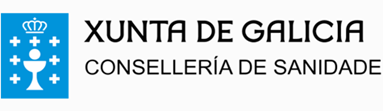 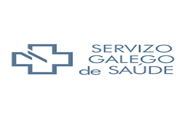 PRESENTOU NAS ÚLTIMAS 2 SEMANAS ?PRESENTOU NAS ÚLTIMAS 2 SEMANAS ?PRESENTOU NAS ÚLTIMAS 2 SEMANAS ?PRESENTOU NAS ÚLTIMAS 2 SEMANAS ?PRESENTOU NAS ÚLTIMAS 2 SEMANAS ?SINONSINTOMAS RESPIRATORIOSSINTOMAS RESPIRATORIOSFEBRE MAIOR DE 37,5ºCFEBRE MAIOR DE 37,5ºCFEBRE MAIOR DE 37,5ºCSINTOMAS RESPIRATORIOSSINTOMAS RESPIRATORIOSTOSE SECATOSE SECATOSE SECASINTOMAS RESPIRATORIOSSINTOMAS RESPIRATORIOSDIFICULTADE RESPIRATORIADIFICULTADE RESPIRATORIADIFICULTADE RESPIRATORIAOUTROS SINTOMASOUTROS SINTOMASFATIGA SEVERA (CANSAZO)FATIGA SEVERA (CANSAZO)FATIGA SEVERA (CANSAZO)OUTROS SINTOMASOUTROS SINTOMASDOR MUSCULARDOR MUSCULARDOR MUSCULAROUTROS SINTOMASOUTROS SINTOMASFALTA DE OLFATOFALTA DE OLFATOFALTA DE OLFATOOUTROS SINTOMASOUTROS SINTOMASFALTA DE GUSTOFALTA DE GUSTOFALTA DE GUSTOOUTROS SINTOMASOUTROS SINTOMASDIARREADIARREADIARREAEXISTE ALGÚN MOTIVO QUE XUSTIFIQUE OS SÍNTOMAS POR PARTE DO PACIENTE?EXISTE ALGÚN MOTIVO QUE XUSTIFIQUE OS SÍNTOMAS POR PARTE DO PACIENTE?EXISTE ALGÚN MOTIVO QUE XUSTIFIQUE OS SÍNTOMAS POR PARTE DO PACIENTE?EXISTE ALGÚN MOTIVO QUE XUSTIFIQUE OS SÍNTOMAS POR PARTE DO PACIENTE?EXISTE ALGÚN MOTIVO QUE XUSTIFIQUE OS SÍNTOMAS POR PARTE DO PACIENTE?SE ALGÚN SINTOMA (SEN OUTRA XUSTIFICACIÓN):SE ALGÚN SINTOMA (SEN OUTRA XUSTIFICACIÓN):SE ALGÚN SINTOMA (SEN OUTRA XUSTIFICACIÓN):SE ALGÚN SINTOMA (SEN OUTRA XUSTIFICACIÓN):SE ALGÚN SINTOMA (SEN OUTRA XUSTIFICACIÓN):TEN ACTUALMENTE SÍNTOMAS?  SI/NONTEN ACTUALMENTE SÍNTOMAS?  SI/NONTEN ACTUALMENTE SÍNTOMAS?  SI/NONTEN ACTUALMENTE SÍNTOMAS?  SI/NONTEN ACTUALMENTE SÍNTOMAS?  SI/NONSINONTIVO CONTACTO   NAS ÚLTIMAS 3 SEMANAS?TIVO CONTACTO   NAS ÚLTIMAS 3 SEMANAS?TIVO CONTACTO   NAS ÚLTIMAS 3 SEMANAS?CUNHA PERSOA COVID-19 + CONFIRMADO?CUNHA PERSOA COVID-19 + CONFIRMADO?TIVO CONTACTO   NAS ÚLTIMAS 3 SEMANAS?TIVO CONTACTO   NAS ÚLTIMAS 3 SEMANAS?TIVO CONTACTO   NAS ÚLTIMAS 3 SEMANAS?CUNHA PERSOA EN ILLAMENTO POR SOSPEITA DE INFECCIÓN POLA  COVID-19 ?CUNHA PERSOA EN ILLAMENTO POR SOSPEITA DE INFECCIÓN POLA  COVID-19 ?CONVIVIU NAS ULTIMAS 3 SEMANAS?CONVIVIU NAS ULTIMAS 3 SEMANAS?CONVIVIU NAS ULTIMAS 3 SEMANAS?CUNHA PERSOA COVID-19 + CONFIRMADO?CUNHA PERSOA COVID-19 + CONFIRMADO?CONVIVIU NAS ULTIMAS 3 SEMANAS?CONVIVIU NAS ULTIMAS 3 SEMANAS?CONVIVIU NAS ULTIMAS 3 SEMANAS?CUNHA PERSOA EN ILLAMENTO POR SOSPEITA DE INFECCIÓN POLA  COVID-19 ?CUNHA PERSOA EN ILLAMENTO POR SOSPEITA DE INFECCIÓN POLA  COVID-19 ?